consumo consciente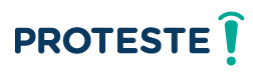 Questão 1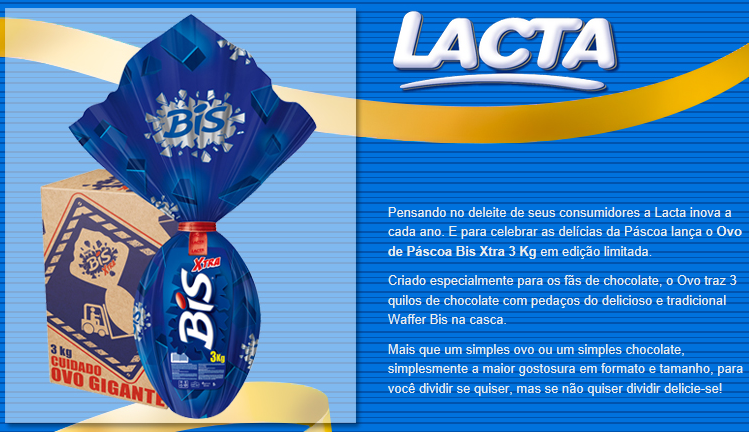 Vamos considerar que você ganhou um ovo desses, gigante, com 3kg! E quer dividi-lo com seus amigos de sala. Crie uma maneira de dividir seu ovo de modo que todos os seus colegas fiquem com a mesma quantidade. Apresente sua ideia e faça um desenho para mostrá-la. Resposta: ________________________________________________________________________________________________________________________________________________________Questão 2Observe as informações retiradas de um encarte de supermercado. a) Faça um X na quantidade de ovinhos Kinder Ovo de 20g que são necessários para que se obtenha o peso de um ovo de páscoa de 100g.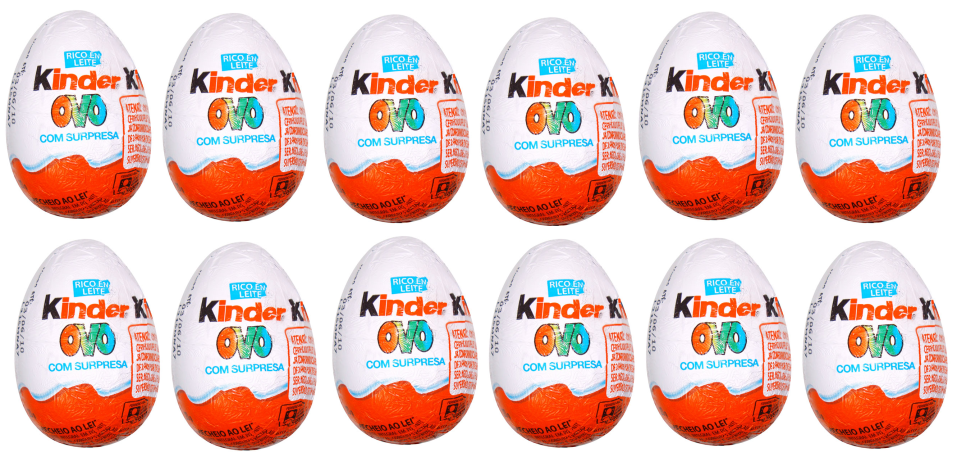 b) E quanto ao preço? Cada ovinho Kinder Ovo de 20g custa R$7,00. Faça um X na quantidade de ovinhos Kinder Ovo que daria para comprar com o valor do ovo de páscoa.Cálculos							Pensamento matemáticoResposta: _____________________________________________________________________c) Por que você acha que deu essa diferença de preço? _______________________________________________________________________________________________________________________________________________________________________________________________________________Questão 3Abaixo temos várias barras de chocolates com quantidades de quadradinhos diferentes. Pinte na barrinha letra a) 1 espacinho. Pinte na barrinha letra b) 1 espacinho. 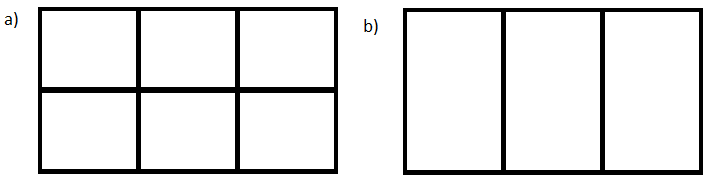 Observe as barrinhas a e b depois de pintadas. Quem comeu mais chocolate? Explique seu pensamento. _______________________________________________________________________________________________________________________________________________________________________________________________________________________________________________Questão 4Um sonhoFernanda é uma menina de 10 anos e outro dia ela sonhou que estava num planeta distante e encontrou um extraterrestre. Fernanda queria mostrar ao ET alguma coisa da Terra e a única coisa que ela havia levado em seu bolso era uma nota de R$ 10,00. Ela mostrou ao ET e disse que era dinheiro, que seu pai tinha dado a ela. O ET então perguntou - O que é dinheiro? - Para que as pessoas usam dinheiro no seu mundo? - Como os seus pais conseguem dinheiro? Ao acordar, Fernanda ficou pensando nas melhores respostas que ela poderia dar ao ET. Quais respostas você daria para as perguntas feitas pelo ET?_____________________________________________________________________________________________________________________________________________________________________________________________________________________________________________________________________________________________________________________________________________________________________________________________________________________________________________________________________________________________________________________________________________________________________________________________________________________________________________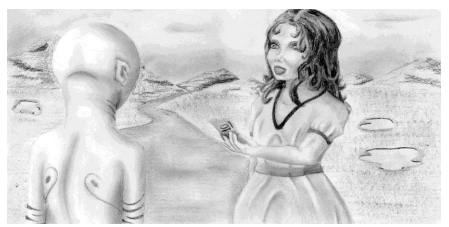 Questão 5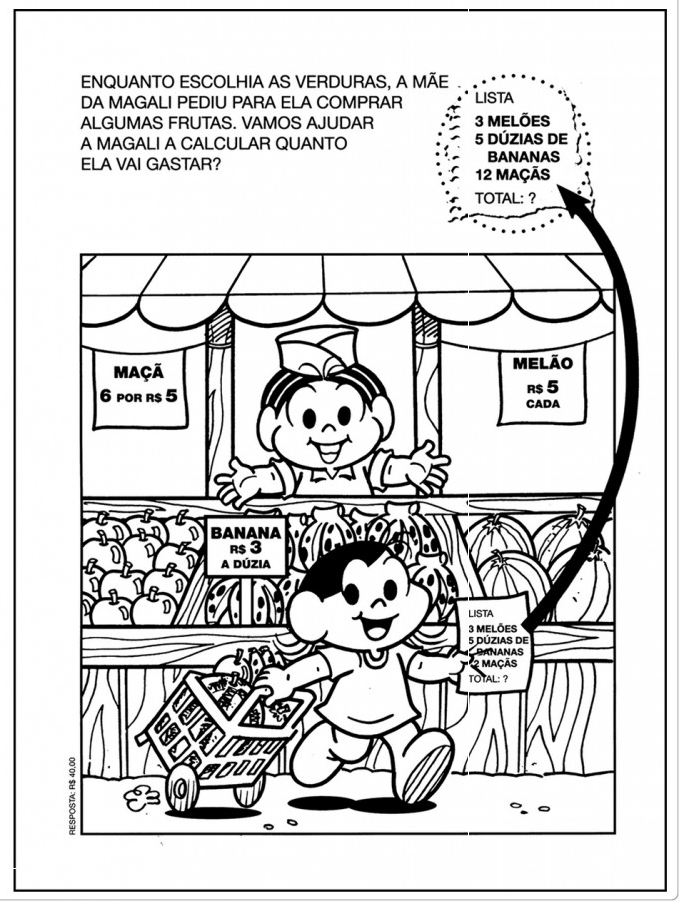 Ovo De Páscoa Kinder Maxi 100g Ferrero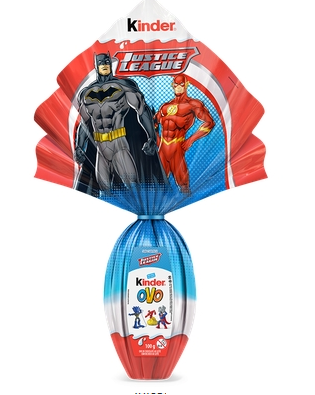 R$ 70,00Chocolate Kinder Ovo Meninos 20g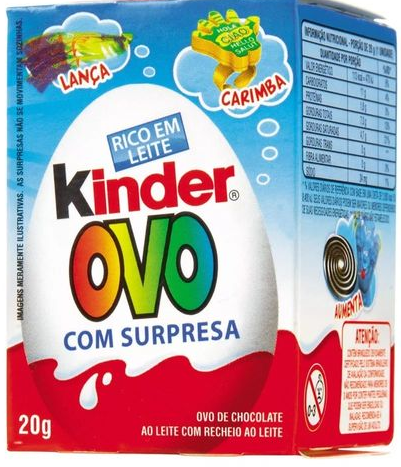 R$ 7,00Cálculos